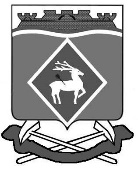 РОССИЙСКАЯ ФЕДЕРАЦИЯРОСТОВСКАЯ ОБЛАСТЬМУНИЦИПАЛЬНОЕ ОБРАЗОВАНИЕ «СИНЕГОРСКОЕ СЕЛЬСКОЕ ПОСЕЛЕНИЕ»АДМИНИСТРАЦИЯ СИНЕГОРСКОГО СЕЛЬСКОГО ПОСЕЛЕНИЯПОСТАНОВЛЕНИЕот 12.03.2024 № 45п. СинегорскийО формировании фонда капитального ремонта на счете регионального оператора 	В целях организации обеспечения своевременного проведения капитального ремонта общего имущества в многоквартирных домах на территории муниципального образования «Синегорское сельское поселение», в соответствии с частью 7 статьи 170 Жилищного кодекса Российской Федерации, Федеральным законом от 06.10.2003 № 131-ФЗ «Об общих принципах организации местного самоуправления в Российской Федерации», Администрация Синегорского сельского поселения  постановляет:1.  Установить, что многоквартирные дома по перечню, согласно приложению, формируют фонд капитального ремонта на счете регионального оператора.2. Заведующему сектором муниципального хозяйства Суржиковой Т.А. направить надлежащим образом заверенную копию настоящего постановления региональному оператору – некоммерческой организации «Фонд капитального ремонта».3. Настоящее постановление вступает в силу со дня его официального опубликования.4. Контроль за исполнением настоящего постановления возложить на заведующего сектором муниципального хозяйства  Суржикову Т.А.   Глава Администрации   Синегорского сельского поселения                                                 А.В. Гвозденко   Верно:   Заведующий сектором по общим и    земельно-правовым работам                                                           С.П. БесединаПриложение к постановлению АдминистрацииСинегорского сельского поселенияот 12.03.2024 № 45Переченьмногоквартирных домов, которые формируют фонд капитального ремонта на счете регионального оператора   Заведующий сектором по общим и     земельно-правовым вопросам                                                        С.П. Беседина№ п/пАдрес многоквартирного дома1Ростовская область, Белокалитвинский район, п. Синегорский, мкр. Солнечный, д. 5, корпус 12Ростовская область, Белокалитвинский район, п. Синегорский, мкр. Солнечный, д. 5, корпус 2